Growth Mindsets Only 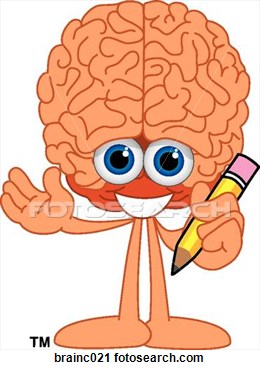 Embrace challengePersist in the face of obstaclesSee effort as the path to masteryLearn from criticismFind lessons and inspiration in other people’s success